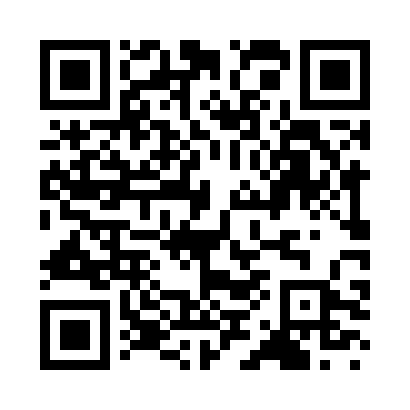 Prayer times for Alvito, ItalyWed 1 May 2024 - Fri 31 May 2024High Latitude Method: Angle Based RulePrayer Calculation Method: Muslim World LeagueAsar Calculation Method: HanafiPrayer times provided by https://www.salahtimes.comDateDayFajrSunriseDhuhrAsrMaghribIsha1Wed4:146:011:025:598:049:452Thu4:126:001:025:598:059:463Fri4:105:591:026:008:069:484Sat4:085:571:026:018:079:495Sun4:065:561:026:018:089:516Mon4:045:551:026:028:099:527Tue4:035:541:026:038:109:548Wed4:015:531:026:038:119:569Thu3:595:511:016:048:129:5710Fri3:575:501:016:048:139:5911Sat3:565:491:016:058:1410:0012Sun3:545:481:016:068:1510:0213Mon3:525:471:016:068:1610:0314Tue3:515:461:016:078:1710:0515Wed3:495:451:016:078:1810:0716Thu3:485:441:016:088:1910:0817Fri3:465:431:016:088:2010:1018Sat3:455:421:016:098:2110:1119Sun3:435:411:026:108:2210:1320Mon3:425:411:026:108:2310:1421Tue3:405:401:026:118:2410:1622Wed3:395:391:026:118:2510:1723Thu3:375:381:026:128:2610:1824Fri3:365:371:026:128:2710:2025Sat3:355:371:026:138:2810:2126Sun3:345:361:026:138:2910:2327Mon3:325:351:026:148:2910:2428Tue3:315:351:026:148:3010:2529Wed3:305:341:036:158:3110:2730Thu3:295:341:036:158:3210:2831Fri3:285:331:036:168:3310:29